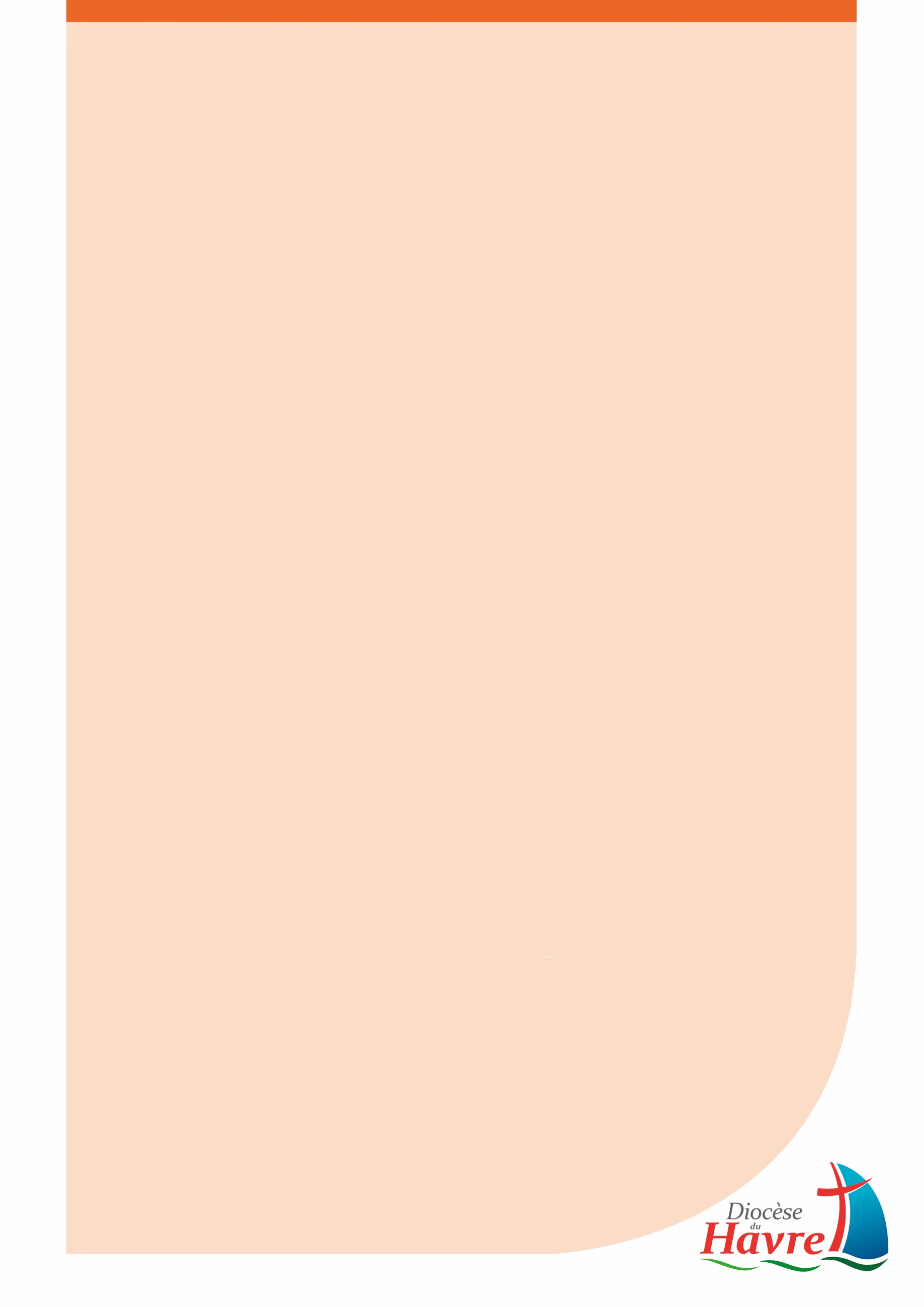 en présence de Mgr Brunin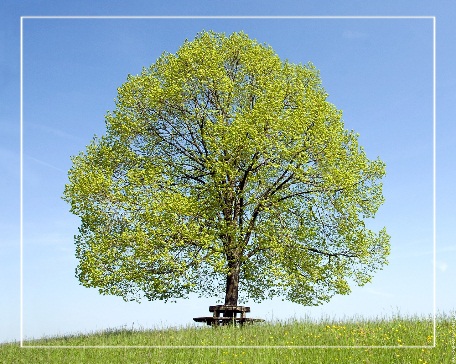 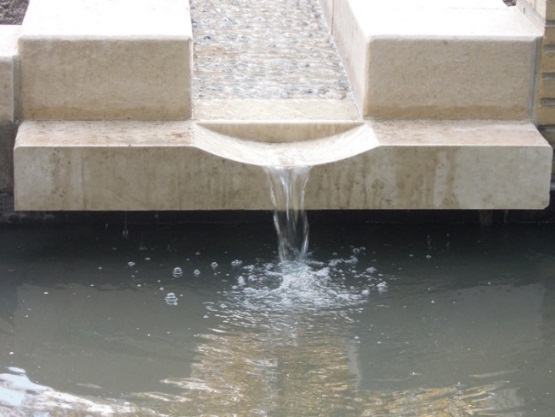 Le 3 février 2018Maison Ste Anne Bolbec –  4 rue Fauquet Fichet Vous êtes catéchistes, animateurs de jeunes, d’éveil à la foi accompagnateurs de catéchumènes, APS,….  Nous vous invitons à une journée de partage et de ressourcement. Afin de permettre à chacun de participer selon son rythme de vie, nous avons découpé la journée en 3 temps distincts et complémentaires. Selon vos disponibilités vous pouvez vous inscrire à 1 ou 2 temps ou à l’ensemble de la journée.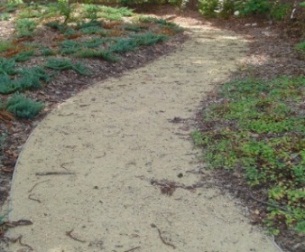 ∞∞∞∞∞∞∞∞∞∞∞∞∞∞∞∞∞∞∞∞∞∞∞∞∞∞∞∞∞∞∞∞Pour un meilleur accueil, nous vous invitons à vous inscrire à 1, 2, ou 3 de ces temps Nom : 						Prénom : Paroisse : 						Mission : S’inscrit de :	10h – 14 h       oui / non	   (prévoir votre repas) 14h – 18h        oui / non18h – 22h        oui / non   (quelques crêpes seraient les bienvenues !!!) 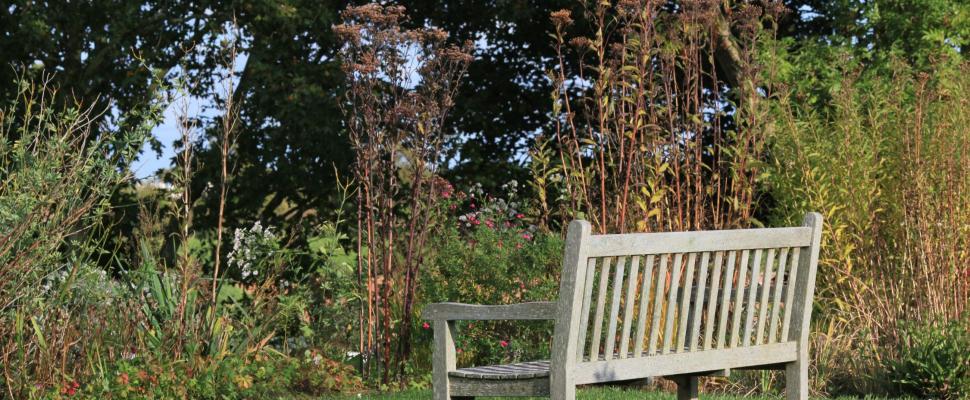 Service de la Responsabilité Catéchétiquekt@catholique-lehavre.cef.fr 02 32 74 51 87 – 07 68 70 67 30